Ficha de asignatura 2017-2018Requisitos previos y recomendacionesRequisitos previosRecomendacionesProfesoradoCompetencias(cumplimentar según Memoria del Máster)Resultados del aprendizajeActividades formativas(cumplimentar según Memoria del Máster)Total de actividades formativas de docencia presencial: 34 horasTotal de otras actividades: 66 horasTotal de la asignatura: 100 horasSistema de evaluaciónCriterios generales de evaluaciónProcedimientos de evaluación (cumplimentar según Memoria del Máster)Procedimiento de calificación (cumplimentar según Memoria del Máster)Descripción de contenidosBibliografía y fuentes electrónicasBibliografía básicaBibliografía específicaBibliografía ampliaciónComentarios/observaciones adicionalesMecanismos de control y seguimiento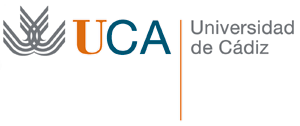 Máster Universitario en Biotecnología Facultad de CienciasE-mail: ciencias@uca.esDATOS DE ASIGNATURAMICROORGANISMOS DE INTERÉS BIOTECNOLÓGICO EN AGROALIMENTACIÓNCódigo 270009270009AsignaturaMICROORGANISMOS DE INTERÉS BIOTECNOLÓGICO EN AGROALIMENTACIÓNMICROORGANISMOS DE INTERÉS BIOTECNOLÓGICO EN AGROALIMENTACIÓNCréditos teóricos 3Título: Máster en BiotecnologíaMáster en BiotecnologíaCréditos Prácticos 1MóduloOPTATIVOOPTATIVOCréditos ECTS totales 44MateriaAGROALIMENTACIÓNAGROALIMENTACIÓNTipoOPTATIVADepartamentoDepartamentoBIOMEDICINA, BIOTECNOLOGÍA Y SALUD PÚBLICAModalidad: PRESENCIALSemestre1º1ºCurso 2017-2018Los propios para el acceso al Máster en BiotecnologíaNo hay recomendaciones para esta asignaturaNombreApellidosCategoríaCoordinadorJesús Manuel Cantoral FernándezCUXMaria Carbú Espinosa de los MonterosPCDCarlosGarrido CrespoPADGustavo Cordero BuesoPSIIdentificadorCompetenciaTipoCB6Poseer y comprender conocimientos que aporten una base u oportunidad de ser originales en el desarrollo y/o aplicación de ideas, a menudo en un contexto de investigación.BásicaCB7Utilizar  los conocimientos adquiridos y su capacidad de resolución de problemas en entornos nuevos o poco conocidos dentro de contextos más amplios (o multidisciplinares) relacionados con su área de estudio.BásicaCB8Integrar los conocimientos adquiridos y enfrentarse a la complejidad de formular juicios a partir de una información que, siendo incompleta o limitada, incluya reflexiones sobre las responsabilidades sociales y éticas vinculadas a la aplicación de sus conocimientos y juicios.BásicaCB9Que los estudiantes sepan comunicar sus conclusiones (y los conocimientos y razones últimas que las sustentan) a públicos especializados y no especializados de un modo claro y sin ambigüedades.BásicaCB10Que los estudiantes posean las habilidades de aprendizaje que les permitan continuar estudiando de un modo que habrá de ser en gran medida autodirigido o autónomo.BásicaCG1Poseer los conocimientos, habilidades y actitudes que posibilitan la comprensión de nuevas teorías, interpretaciones, métodos y técnicas dentro de los diferentes campos disciplinares, conducentes a satisfacer de manera óptima las exigencias profesionales.GeneralCG2Demostrar una buena capacidad de acceder por búsquedas electrónicas en bases de datos a la literatura científico-técnica.GeneralCT1Utilizar las Tecnologías de Información y Comunicación (TICs) como una herramienta para la expresión y la comunicación, para el acceso a fuentes de información, como medio de archivo de datos y documentos, para tareas de presentación, para el aprendizaje, la investigación y el trabajo cooperativo.TransversalCT2Actuar según principios de carácter universal que se basan en el valor de la persona y se dirigen a su pleno desarrollo.TransversalCE2Demostrar una buena capacidad de comprender y criticar la literatura científica relacionada con la Biotecnología.EspecíficaCE12Reconocer los principales microorganismos con potencial biotecnológico en el ámbito industrial agroalimentarioEspecíficaCE13Describir y diferenciar los microorganismos, así como la diversidad de metabolismo presente en ellos y sus posibilidades de aprovechamiento biotecnológicoEspecíficaCAO1Conocer los principales desafíos de la alimentación y el desarrollo sostenible, así como la potencialidad y la respuesta aplicada que aportan los conocimientos y actividades biotecnológicas.Optativa IdentificadorResultadoR1Reconocer los principales tipos de microorganismos con potencial biotecnológico, así como las bases moleculares para optimizar la producción industrial en agroalimentaciónR2Evaluar, predecir y controlar la actividad microbiana en alimentos fermentados y en la elaboración de nuevos productosR3Conocer las técnicas y metodologías más avanzadas para poder modelar adecuadamente los procesos microbianos y enzimáticos. Seleccionar microorganismos susceptibles de ser empleados en la elaboración de nuevos alimentosActividad formativaHorasGrupoDetalleCompetencias a desarrollar1 161Clases Teóricas281Clases Prácticas381Seminarios6661Trabajo Autónomo del estudiante721Actividades de evaluación y autoevaluaciónSe tendrá en cuenta la adquisición de competencias a través de las diversas actividades de evaluación.- Se valorará la asistencia a clase, la capacidad de integración de la información recibida, la coherencia en los argumentos, la claridad, la corrección y la concreción en las respuestas a las cuestiones planteadas sobre el contenido teórico-práctico de la asignatura- Se valorará la adecuación de las respuestas a las cuestiones planteadas, en cualquiera de las técnicas o instrumentos utilizados, la capacidad de integración de la información y de coherencia en los argumentos.- Los alumnos tendrán derecho a una prueba de evaluación global, en las dos convocatorias extraordinarias posteriores a la convocatoria ordinaria (la del cuatrimestre en el que se imparte). Esta modalidad de evaluación deberá ser solicitada en los plazos que el Centro determine. Los criterios de evaluación y tipo de pruebas a realizar serán determinados por el equipo docente de la asignatura e informados con suficiente antelación a aquellos alumnos que la solicitenTarea/actividadMedios, técnicas e instrumentosEvaluador/esCompetencias a evaluarT1.- Realización de prueba teórica de conocimientos de la materiaRealización de una prueba escrita que constará de preguntas cortas tipo test y preguntas a desarrollar.ProfesorCB6 – CB7 – CB8 - CB9 – CB10 – CG1 -  CE12 – CE13 - CAO1T2.- Realización de Prácticas de Laboratorio y Elaboración de una memoria de resultados.- Se controlará la asistencia a las prácticas mediante una Lista de Control de Asistencia. - Rubrica de laboratorio: Se realizará el seguimiento del trabajo del alumno durante la realización de prácticas de laboratorio. - Se valorará la calidad de presentación y los resultados mediante la memoria de prácticas presentada por los alumnos.ProfesorCG2 – CT1 – CT2 – CE12 – CE13 - CAO1T3.- Realización del seminario y desarrollo de las actividades académicamente dirigidasDesarrollo de un trabajo escrito con posibilidad de presentación oral. Realización de actividades académicamente dirigidas que se evaluarán mediante la presentación escritas con la resolución a las tareas planteadas durante el cursoProfesorCG2 – CT1 – CT2 - CE2 – CE12 – CE13 - CAO1 T4.- Asistencia a las clasesSeguimiento de la asistencia a clase teórica de los alumnosProfesorCB6 – CB7 – CB8 - CB9 – CB10 – CG1 – CG2 – CT1 – CT2 - CE2 - CE12 – CE13 - CAO1La nota de la asignatura se calculará, siendo la nota final distribuida según los siguientes porcentajes según las Tareas anteriormente indicadas:T1 .........50%T2+T3+T4 ...50%Criterios específicos:1.- La nota mínima en el Examen Teórico (T1) es un 5,00. Es totalmente necesario alcanzar dicha puntuación para poder hacer media con el resto de actividades T2, T3 y T4. En caso de no alcanzar dicha nota, no se realizaría la media y la asignatura se encontraría suspensa. 2.- En caso de realizar la media con todas las actividades. La nota final global debe de alcanzar un valor de 5,00 como mínimo para poder aprobar la asignatura.3.- La asistencia a las Prácticas de Laboratorio es requisito obligatorio para poder aprobar la asignatura.4.- En caso de falta a las Prácticas de Laboratorio, aun habiendo entregado la memoria de resultados, no podrá aprobarse la asignatura en 1ª Convocatoria. 5.- Para convocatorias sucesivas (2ª, 3ª o posterior), será obligatorio superar un examen escrito sobre el contenido del desarrollo de las prácticas y la entrega de la memoria de resultados o trabajo sobre la temática, sin lo cual no podrá superarse la asignatura.Descripción de contenidosCompetencias relacionadasResultados del aprendizaje relacionadosTEMA 1.- Agrolimentación y MicrobiologíaCB6 – CB7 – CB8 - CB9 – CB10 – CG1 – CG2 – CT1 – CT2 - CE2 - CE12 – CE13 - CAO1R1 – R2 – R3TEMA 2.- Principales Microorganismos de interés en AgroalimentaciónCB6 – CB7 – CB8 - CB9 – CB10 – CG1 – CG2 – CT1 – CT2 - CE2 - CE12 – CE13 - CAO1R1 – R2 – R3TEMA 3.- Fermentaciones Industriales ICB6 – CB7 – CB8 - CB9 – CB10 – CG1 – CG2 – CT1 – CT2 - CE2 - CE12 – CE13 - CAO1R1 – R2 – R3TEMA 4.- Seguridad AlimentariaCB6 – CB7 – CB8 - CB9 – CB10 – CG1 – CG2 – CT1 – CT2 - CE2 - CE12 – CE13 - CAO1R1 – R2 – R3TEMA 5.- Microoganismos autoctonosCB6 – CB7 – CB8 - CB9 – CB10 – CG1 – CG2 – CT1 – CT2 - CE2 - CE12 – CE13 - CAO1R1 – R2 – R3TEMA 8.- Métodos moleculares aplicados a la agroalimentación: seguimiento de microorganismos y mejora de cepas.CB6 – CB7 – CB8 - CB9 – CB10 – CG1 – CG2 – CT1 – CT2 - CE2 - CE12 – CE13 - CAO1R1 – R2 – R3TEMA 9.- Desafíos en Agroliamentación y Desarrollo Sostenible.CB6 – CB7 – CB8 - CB9 – CB10 – CG1 – CG2 – CT1 – CT2 - CE2 - CE12 – CE13 - CAO1R1 – R2 – R3Prácticas de Laboratorio:Control y Seguimiento de Fermentaciones.Detección e Identificación Molecular de Microorganismos de interés en Agroalimentación.CB6 – CB7 – CB8 - CB9 – CB10 – CG1 – CG2 – CT1 – CT2 - CE2 - CE12 – CE13 - CAO1R1 – R2 – R3Brock. Biología de los Microorganismos. 2015. 14ª Edición. Madigan M.T., Martinico      J.M., Parker J. Prentice Hall Iberia. Madrid.Microbiología.      2009. L.M.      Prescott. J.P. Harley. D.A. Kleyn. 7ª Edición. McGraw-Hill Interamericana.Introducción      a la       Microbiología. 2007.      Tortora G.J., Funke B.R., Case C.L. Editorial Médica Panamericana.      www.medicapanamericana.comIntroducción      a la       Microbiología. Volumen I y II. 1998. J.L. Ingraham, C.A. Ingraham.      Reverté. Barcelona. Introducción a la Biotecnología. 2010.      William J. Thieman, Michael A. Palladino. Pearson. MadridBiotecnología      para principiantes. 2008. Reinhard      Renneberg. Editorial Reverté. Barcelona. Manual      práctico de Microbiología. 2005.      R. Díaz, C. Gamazo I. López-Goñi. Masson. Barcelona. 3ª Edición.Microbiolgy. A Laboratory Manual. J.G.      Cappuccino, N. Sherman. The      Benjamin/Cummings P.C.,       IncCalifornia (USA). 2013. 10 EdiciónIntroducción a la Microbiología moderna de los alimentos. R.G. Board. Acribia. Zaragoza. 1988Microbiología alimentaria.      Metodología analítica para alimentos y bebidas. M.R.      Pascul, V. Calderón. Diaz de Santos. Madrid. 1999Microorganismos de los Alimentos.      Su significado y métodos de enumeración. 2ª Edición. Editorial      Acribia, S. A. Zaragoza (España). 2000Microbiología Enológica.      Fundamentos de vinificación. J.A. Suárez Lepe, B. Iñigo      Leal. Microbial Biotechnology: Fundamentals of Applied      Microbiology. 1995. A.N.      Glazer, H. Nikaido. W.H. Freeman and Company. Molecular Microbiolgy. 1998. S. Busby, C.M.      Thomas, N.L. Brown. Springer. Microbiología      ambiental. 1989. W.D. Grant,      P.E. Long. Acribia. Handbook of microbiological reagents. 1998. R.M.      Atlas. Springer Molecular genetics of bacteria. 1998. J.W. Dale.      Wiley-VCH. Electron Microscopy in Microbiology. 1998. A.      Holzenburg, M. Hoppert. Bios Sciencetific. Publishers. Oxford. U.K. Photographic Atlas for the Microbiology      Laboratory. 1996. B.E. Pierce, M.J. Leboffe. Bios Sciencetific.      Publishers. Oxford U.K.--- Encuestas de satisfacción realizadas por el alumnado- Reuniones de Coordinación del Profesorado